Отчёт о работе семейного клуба «Мы вместе!» МБОУ «Гимназия № 17» г. о. Королёв(руководитель Терёхина Ирина Владимировна)Отчётный период: октябрь 2022 г.Международный День пожилых людей1 октября - Международный День пожилых людей. В рамках участия в марафоне "Связь поколений" учащиеся 2 «А» класса – члены семейного клуба «Мы вместе!» -  приготовили своими руками подарки для дедушек и бабушек - корзину с цветами и символ Международного Дня пожилых людей - сердце человека на протянутой ладони. Этот символ олицетворяет доверие, готовность прийти на помощь и уважение к старшему поколению.Подарки ребята подарили своим дедушкам и бабушкам.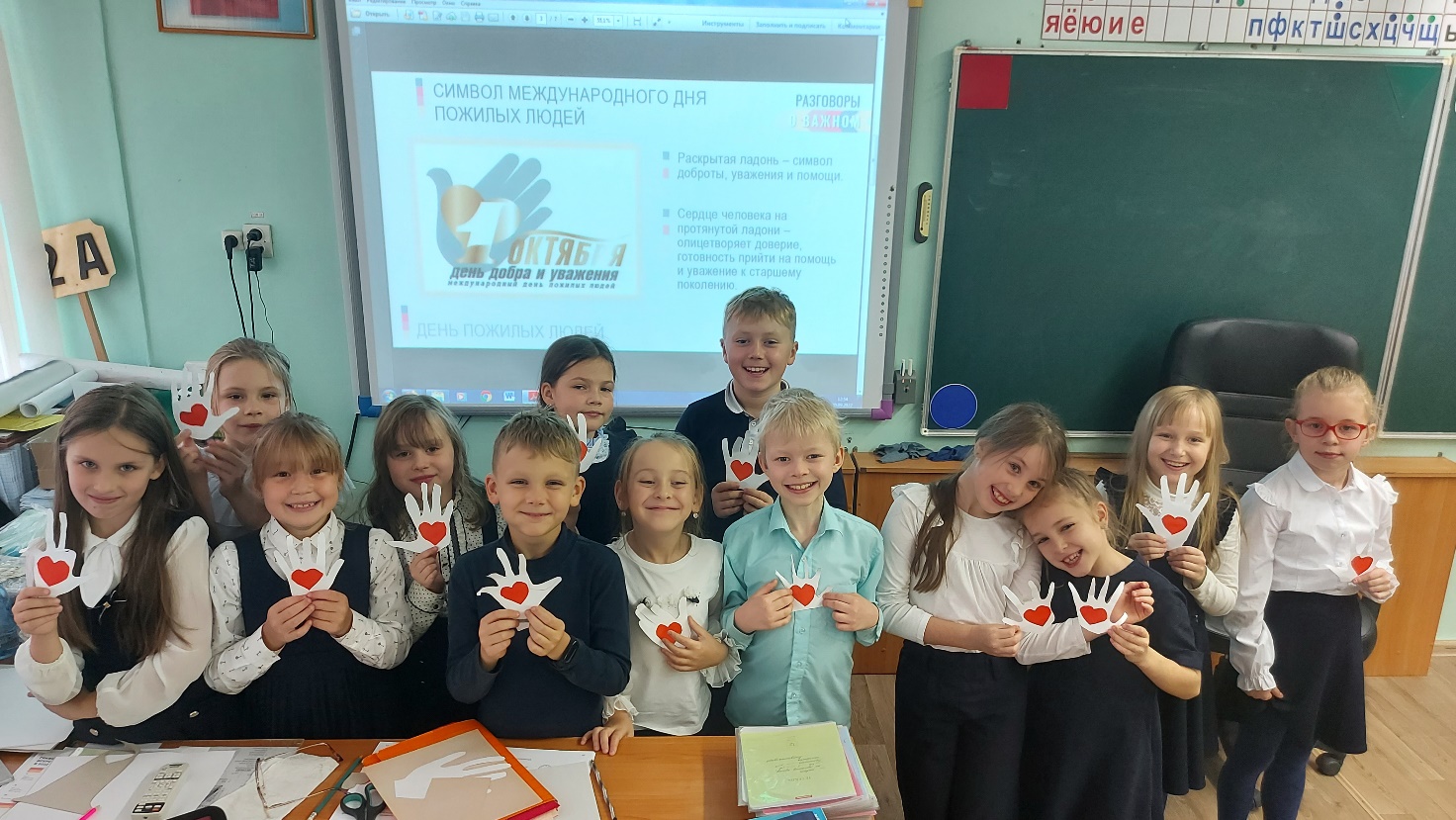 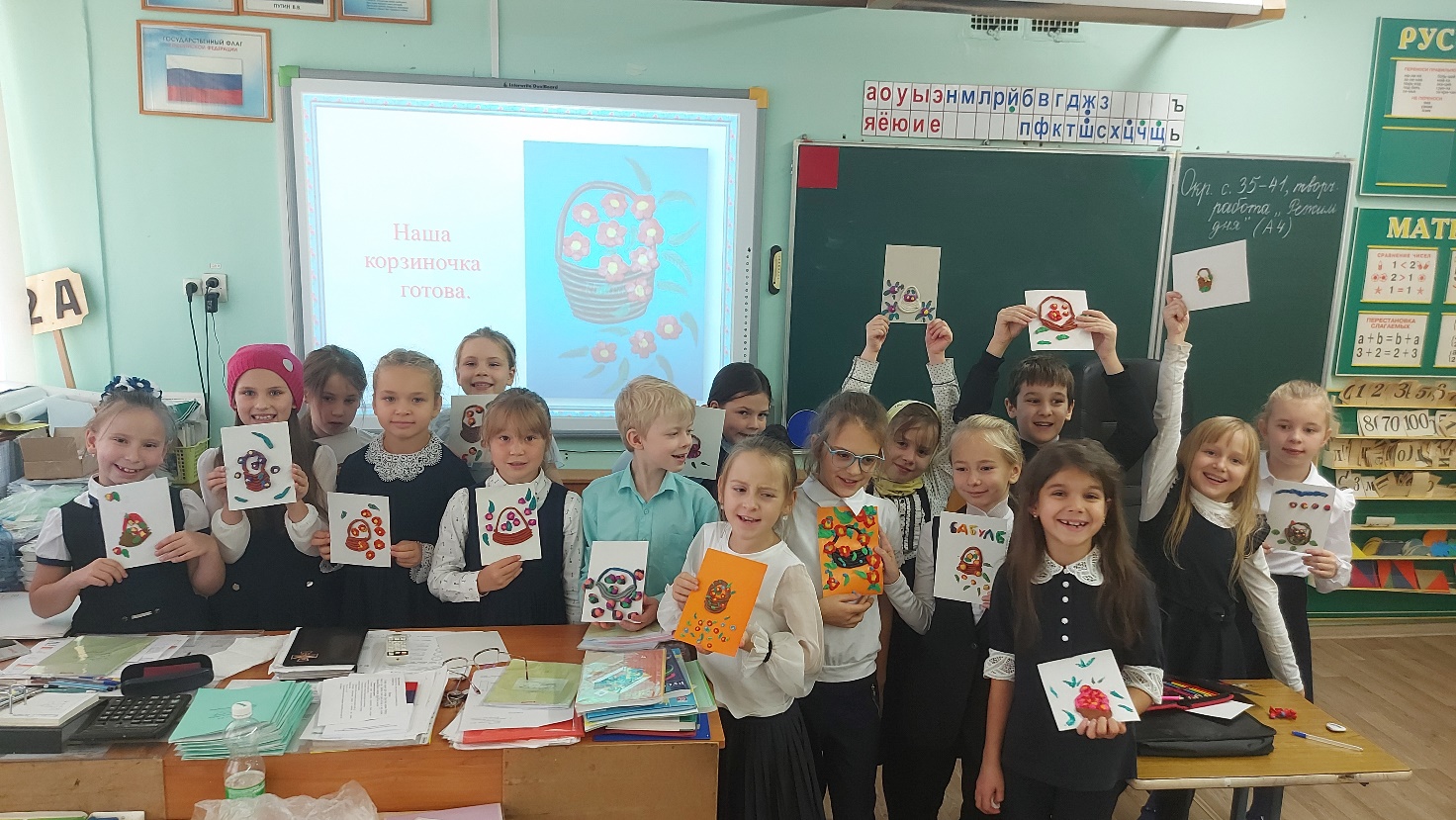 